Acceso (acceso.ku.edu)Unidad 3, Un paso más¿Qué es la bachata?Prince Royce nos cuenta detalles de su vida.(Presentadora) A su corta edad, Prince Royce se ha convertido en una verdadera sensación de la música. Ya ha sido nominado para los Grammys Latinos y ha ganado tres premios Lo Nuestro. Este joven cantante nos recibió en sus ensayos para abrirnos las puertas de su intimidad y contarnos qué papel jugó su familia para cumplir su sueño de ser cantante.(Prince Royce) Bueno siempre pude contar con mi familia especialmente con mi mamá, siempre me ha apoyado con la música. Ella también soñó con ser cantante. Mi mamá era peluquera, trabajaba en un salón de belleza. Mi papá era taxista en Nueva York, en el taxi amarillo, y siempre una familia muy humilde, siempre con mucho amor, siempre me aconsejaban a alejarme de las drogas, de las malas influencias y sí puedo decir que fue una familia muy muy bonita y que lo es todavía. Para mí nada ha cambiado entre mi familia; mi mamá siempre con el cariño que siempre me ha tenido antes, mi hermanita siempre nos peleábamos como antes y cuando voy a Nueva York y los visito nada ha cambiado, pero creo que ellos también están en shock como lo estoy también y todo ha sucedido un poquito rápido para mí, para nosotros.(Presentadora) Prince Royce nos contó sin ocultar su orgullo que gracias a su carrera pudo hacer realidad su otro gran sueño, el de comprarle una casa a la mujer de su vida, su mamá.(Prince Royce) Sí, nos mudamos desde el Bronx a otro lugar y estamos planeando conseguirle otro lugar mejor. Ella no quería mudarse y yo le dije “hay que hacerlo” y creo que está feliz ahí, estoy feliz también que no están donde estábamos porque de verdad que era muy peligroso. Royce es en mi segundo nombre, lo escogió mi papá y Royce significa realeza. Luego lo de Prince vino porque mi nombre en MySpace era Royce, y yo para que no sea demasiado simple le pegué Prince Royce, porque sabía que Royce significaba realeza. No fue tan fácil para mí, había muchas personas que me dijeron que no cantaba, que no tenía nada especial y varias personas que me cerraron las puertas, aunque también estaba en una escuela, por si acaso, plan b, por si no funcionaba mi música, pero yo siempre desde pequeño sabía que  esto es lo que quería hacer y lo que lo que iba a hacer, pero quizás no que me iba a llegar tan rápido pero mentalmente ya yo estaba preparado para eso. No sé, como que la fama, hay cosas que ya no puedo hacer que podía hacer antes. Como yo salgo y cualquier lugar están tomando fotos pero uno se asusta y el éxito trae miedo. Creo que lo que hace falta para tener éxito es disciplina, hay que tener mucha disciplina, ser responsable y hay que entender que hay cosas que hay que sacrificar y eso es parte del trabajo. Para mí la familia es tener a alguien que te quiera por ti, siempre dicen que la mamá, aunque el hijo esté en la cárcel o aunque haga algo malo, ellos siempre van a estar ahí para darle su apoyo. Creo que la palabra familia es una persona o varias personas que estén ahí y que te apoyen cuando tú estés arriba y cuando estés abajo, cuando estés triste o estés feliz. Que estén ahí por siempre y que no importe si fallas o los errores que has hecho en el pasado.(Presentadora) Para despedir a la familia, Prince Royce quiso enviar un mensaje a sus fans que tanto lo han apoyado.(Prince Royce) Bueno, primeramente, que los quiero mucho, que gracias por su apoyo. Creo que todo el éxito que he tenido ha sido por el público, el público que sale y compra los discos, el público que sale y van a los conciertos y hay que mantenerse positivo. Que los sueños sí se hacen realidad y que no importa dónde vives, de dónde vienes y no porque la vida es difícil y nada es fácil en la vida, pero con mucho trabajo sí se puede y todo se puede lograr.This work is licensed under a 
Creative Commons Attribution-NonCommercial 4.0 International License.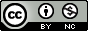 